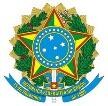 MINISTÉRIO DA EDUCAÇÃO UNIVERSIDADE FEDERAL DO PIAUÍPRÓ-REITORIA DE ASSUNTOS ESTUDANTIS E COMUNITÁRIOS COORDENADORIA DE ASSISTÊNCIA COMUNITÁRIACampus Universitário Ministro Petrônio Portela, Bairro Ininga, Teresina, Piauí, Brasil; CEP 64049-550SG – 14. Telefones: (86) 3215 5642/ 3215 5645; Fax (86) 3215 5640ANEXO XIIITERMO DE COMPROMISSO - AUXÍLIO RESIDÊNCIAEu,	nascido em	/	/ 	Nacionalidade	Natural de:    	CPF: 	Estado	CivilIdentidade   nº	Órgão   Expedidor:	UF: 	 	residindo	à	Rua: 	 	Zona: 	Bairro:	Cidade:	Estado:	CEP:  	Telefone(s):	E-mail			 aluno do curso de:		matrícula nº:	.Declaro estar ciente que o período máximo para participação no Auxílio Residência é referente ao período regulamentar do curso do/a estudante acrescido pelo máximo de dois períodos, desde que atenda aos requisitos de permanência contidos neste edital. Sendo obrigatório o cumprimento dos requisitos pedagógicos presentes em edital e no termo de Concordância do Serviço Pedagógico, do qual tenho absoluta ciência, bem como, a comprovação de vínculo semestral com a instituição sob pena de desligamento automático do benefício.Cidade:					 Data:	 	/	/ 		Banco:	 Nº da Agência:  	Conta Corrente:  	Assinatura do Estudante (Por Extenso)Previsão do Término do Benefício Data:	/	/ 	